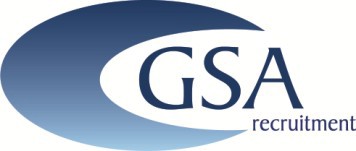 Tel: 01895) 443181Fax: 01895 422565GSA Recruitment20, Station Road, West Drayton Middlesex, UB7 7BYemail:timesheets@gsarecruitment.co.uk www.gsarecruitment.co.ukTIME SHEETPLEASE RETAIN A COPY OF THIS TIMESHEET AS YOU WILL NEED IT IN THE EVENT OF ANY PAY QUERIES.IT IS THE RESPONSIBILITY OF THE TEMP TO MAKE ANY ADDITIONAL COPIES OF THIS TIMESHEET.Client Company: 	………………………………………….………………………………………………………………………………………….………………………………………………………………….………………………………………………………………….Temp:			…………………………………………………… Week Ending Friday:	……………………………..…………………….. Job Title:		……..……………………………………………..1.	ALL SIGNED TIMESHEETS MUST BE RECEIVED BY GSA NO LATER THAN 5.00pm MONDAY TO ENSURE PROMPT PAYMENT. TIMESHEEETS CAN BE SENT VIA POST, FAX OR E-MAIL.2.  LATE TIMESHEETS WILL BE PAID THE FOLLOWING WEEK.The signature below certifies that the above hours have been worked satisfactorily and that payment will be made in respect of these according to your terms and conditions of business which I have received and accept as the basis of this transaction.SUPERVISORSSIGNATURE……………………………………NAME………………………………………….. DATE……………………………………	REQUIRED NEXT WEEK?GSA is a Division of Gregorys Staff Agency LtdSUMMARY OF HOURS WORKEDSUMMARY OF HOURS WORKEDSUMMARY OF HOURS WORKEDSUMMARY OF HOURS WORKEDDATETIMESTARTEDTIMEFINISHEDDEDUCTMEAL BREAKSTOTALHOURS WORKEDSATSUNMONTUESWEDTHURFRITOTALTOTALTOTALTOTALTOTAL